James Dashner ‘Geestesoog’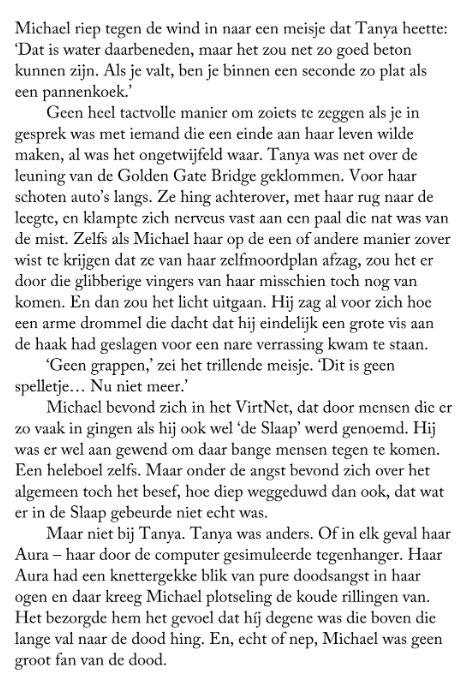 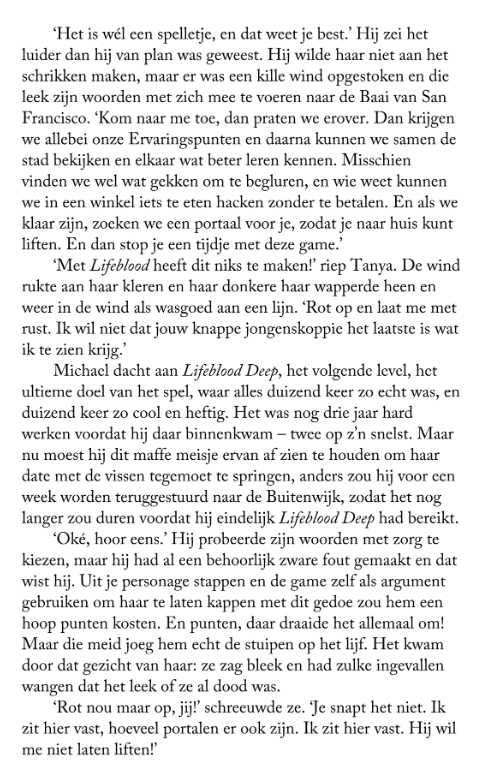 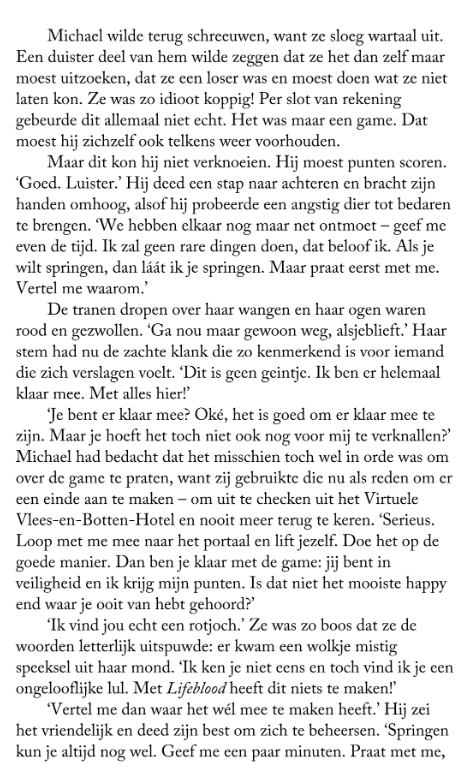 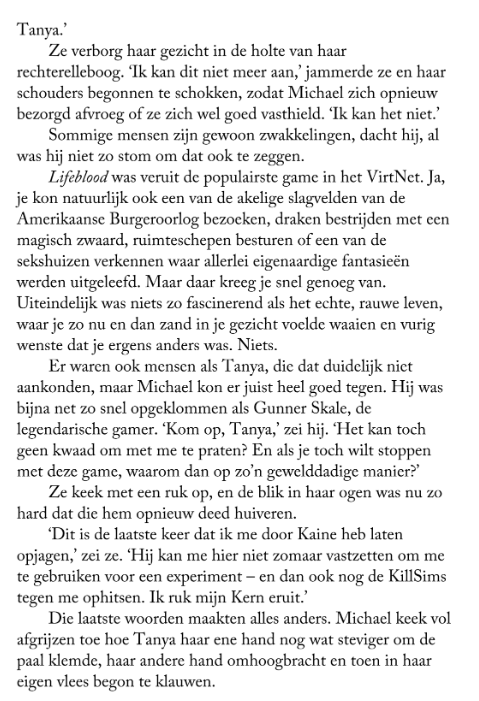 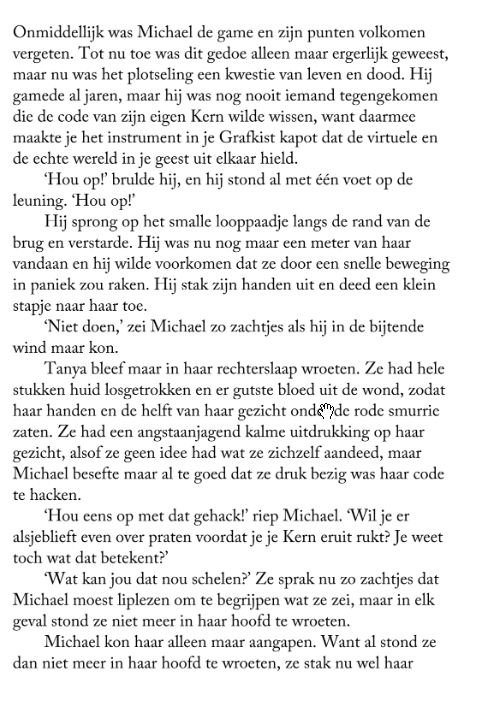 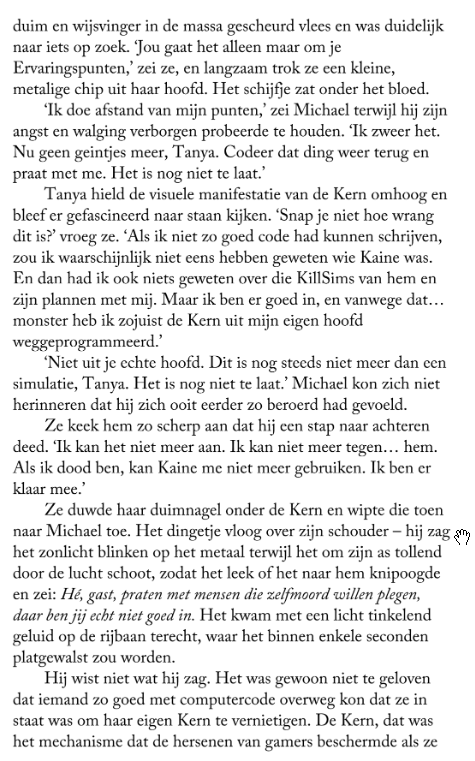 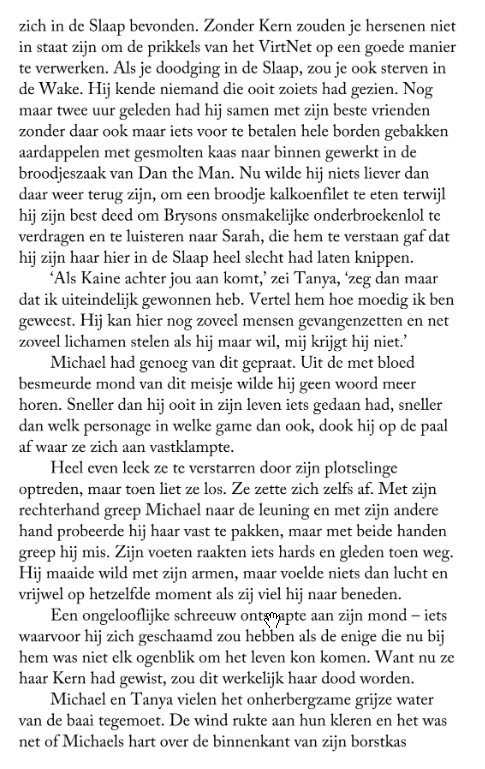 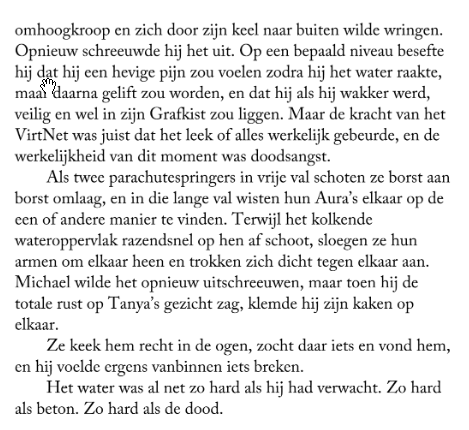 